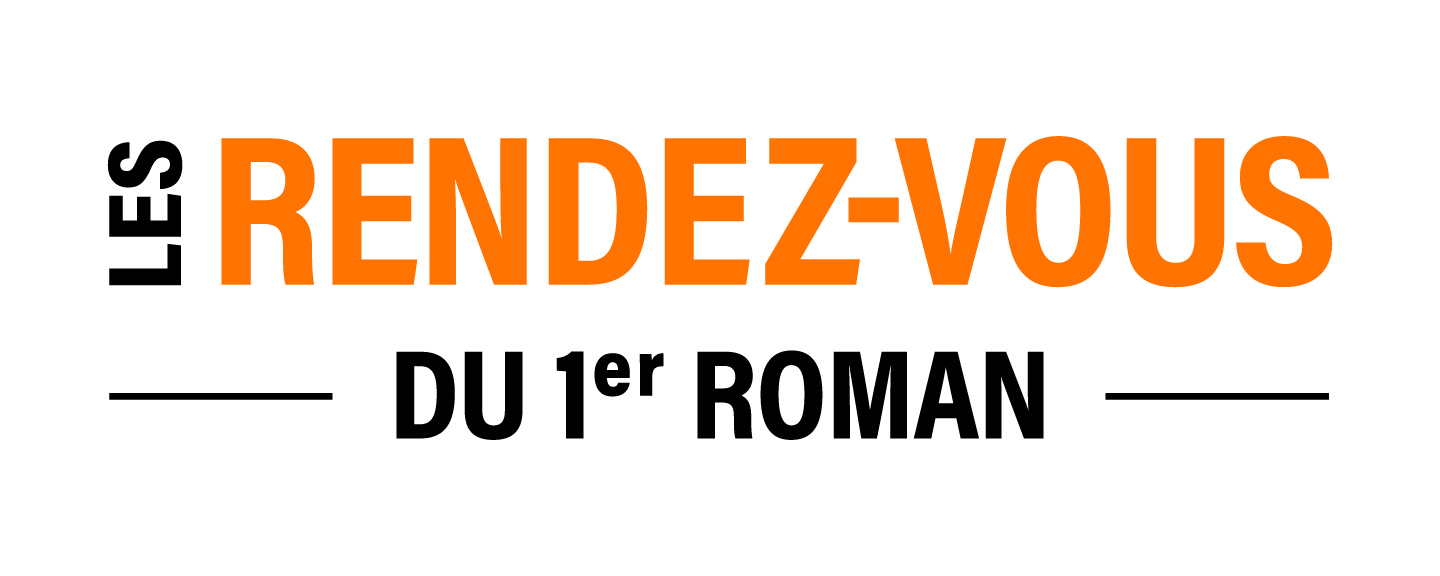 Formulaire de soumission d’un titre pour la sélection 2019-2020Titre du livre soumis : Nom de l’auteur :Maison d’édition :Date de parution :Nom de la personne contact :	Courriel :	Téléphone : Synopsis :Merci d’envoyer le formulaire à premier-roman@uneq.qc.ca et quatre exemplaires du livre soumis à l’adresse suivante : Les Rendez-vous du premier romanUnion des écrivaines et des écrivains québécois  3492, avenue LavalMontréal (QC) H2X 3C8 